Application Form – Overseas Logistics & Warehouse Support Program 2022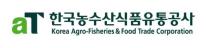 We, the above mentioned company, hereby submit our application for the Program and declare the information given to be true.Date :                             Company Name:                             CEO Sign & Company Chop:                           ※ Document for submission 3 CompanyNameKor (if any)CEOYearEstablishedYearEstablishedCompanyNameEngCEORegistrationNumberRegistrationNumberAddressBusinessFieldManufacturing󰏚 Wholesale󰏚 Retail󰏚Manufacturing󰏚 Wholesale󰏚 Retail󰏚Manufacturing󰏚 Wholesale󰏚 Retail󰏚Manufacturing󰏚 Wholesale󰏚 Retail󰏚AddressBusinessFieldOthers:Others:Others:Others:TelephoneTelephoneFaxPersonin-ChargePersonin-ChargeMobileJobPositionJobPositionEmailRegist K-Food TradeRegist K-Food Trade (   ) Registed   (  ) Non-Registed (   ) Registed   (  ) Non-Registed (   ) Registed   (  ) Non-Registed (   ) Registed   (  ) Non-Registed (   ) Registed   (  ) Non-Registed (   ) Registed   (  ) Non-Registed (   ) Registed   (  ) Non-RegistedImportCountryImportProduct type(Article)ImportTurnover in 2021(CIF USD, ton)ImportTurnover in 2021(CIF USD, ton)USD : USD : ImportCountryImportProduct type(Article)ImportTurnover in 2021(CIF USD, ton)ImportTurnover in 2021(CIF USD, ton)Ton : Ton : ApplicationCountry&CityPreferred Logistic Companydesignated by aT ★ProposedVolume(ton)ProposedVolume(ton)Company to be using LogisticsServiceCompany to be using LogisticsServiceLocal company of Applicant ( )Importing Buyer ( )Local company of Applicant ( )Importing Buyer ( )Local company of Applicant ( )Importing Buyer ( )Local company of Applicant ( )Importing Buyer ( )Local company of Applicant ( )Importing Buyer ( )Local company of Applicant ( )Importing Buyer ( )Local company of Applicant ( )Importing Buyer ( )KOREA CERTIFICATION AGRIFOOD KOREA CERTIFICATION AGRIFOOD YES ( ) NO ( )YES ( ) NO ( )YES ( ) NO ( )YES ( ) NO ( )YES ( ) NO ( )YES ( ) NO ( )YES ( ) NO ( )packaging type by articlepackaging type by articleStorage requirementStorage requirementPallet weight & sizePallet weight & sizeImport product and supplier (please start from highest import value)Import product and supplier (please start from highest import value)1.1.1.1.1.1.1.Import product and supplier (please start from highest import value)Import product and supplier (please start from highest import value)2.2.2.2.2.2.2.Import product and supplier (please start from highest import value)Import product and supplier (please start from highest import value)3.3.3.3.3.3.3.Document for submissionDocument for submission1. Company Registry 1 copy 2. Copy of Import Turnover Validation for calendar year 20213. Overseas Logistics & Warehouse Support Center Usage Planning 20221. Company Registry 1 copy 2. Copy of Import Turnover Validation for calendar year 20213. Overseas Logistics & Warehouse Support Center Usage Planning 20221. Company Registry 1 copy 2. Copy of Import Turnover Validation for calendar year 20213. Overseas Logistics & Warehouse Support Center Usage Planning 20221. Company Registry 1 copy 2. Copy of Import Turnover Validation for calendar year 20213. Overseas Logistics & Warehouse Support Center Usage Planning 20221. Company Registry 1 copy 2. Copy of Import Turnover Validation for calendar year 20213. Overseas Logistics & Warehouse Support Center Usage Planning 20221. Company Registry 1 copy 2. Copy of Import Turnover Validation for calendar year 20213. Overseas Logistics & Warehouse Support Center Usage Planning 20221. Company Registry 1 copy 2. Copy of Import Turnover Validation for calendar year 20213. Overseas Logistics & Warehouse Support Center Usage Planning 2022“Overseas Logistics & Warehouse Support Center” Usage Planning□ The Growth and Development Possibility of the Import Product Article<Please fill in the box freely>❍ Please describe the IMPORT PRODUCT ARTICLE applied for the ‘Overseas Logistics & Warehouse Support Center’ such as market trend of Importing Country, current market situation of the importing products, possibility of market expansion, forward prospect, promotional/development plan, and etc.□ Contribution of Imports to Agricultural Income(Write in formal terms or in simplified terms regarding the following matters;Whether fresh agricultural products are imported or notIf they are, what does the imported good market share hold?In terms of processed food products, how much of the ingredients are comprised of Korean food ingredients? And if more local food ingredients were used, whether you have intentions to increase the percentage of Korean sourced ingredients.)  Submit the Korean food ingredients as necessary.□ The Possibility of Marketing Utilization<Please fill in the box freely>❍ Describe your Promotional Marketing IDEA or SUGGESTIONS in this form especially utilizing the‘Overseas Logistics & Warehouse Support Center’, such as Stock sale, holding Sales Promotion events etc.□ The Necessity of the Logistics & Warehouse Supporting<Please fill in the box freely>❍ Please make description about the Possibility of Market Extension (the current year’s sales figures, growth plan comparing to current state) using ‘Overseas Logistics & Warehouse Support Center’❍ Also, describe the Necessity of the Logistics & Warehouse Supporting referred to importing Country’s Logistic state (costs, infra level and other difficutlies) 